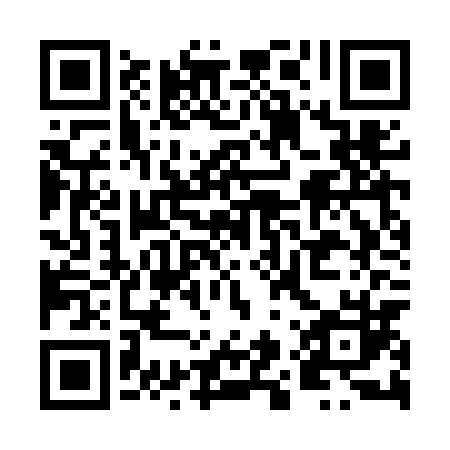 Prayer times for Krzepczow Stary, PolandMon 1 Apr 2024 - Tue 30 Apr 2024High Latitude Method: Angle Based RulePrayer Calculation Method: Muslim World LeagueAsar Calculation Method: HanafiPrayer times provided by https://www.salahtimes.comDateDayFajrSunriseDhuhrAsrMaghribIsha1Mon4:186:1712:465:137:169:072Tue4:156:1412:455:147:189:093Wed4:126:1212:455:157:199:124Thu4:106:1012:455:167:219:145Fri4:076:0812:455:187:239:166Sat4:046:0512:445:197:249:187Sun4:016:0312:445:207:269:218Mon3:586:0112:445:217:289:239Tue3:555:5912:435:227:299:2510Wed3:525:5712:435:247:319:2811Thu3:495:5412:435:257:339:3012Fri3:465:5212:435:267:349:3213Sat3:435:5012:425:277:369:3514Sun3:405:4812:425:287:389:3715Mon3:375:4612:425:297:399:4016Tue3:345:4312:425:307:419:4217Wed3:315:4112:415:317:439:4518Thu3:275:3912:415:337:449:4719Fri3:245:3712:415:347:469:5020Sat3:215:3512:415:357:489:5321Sun3:185:3312:415:367:499:5522Mon3:155:3112:405:377:519:5823Tue3:115:2912:405:387:5310:0124Wed3:085:2712:405:397:5410:0425Thu3:055:2512:405:407:5610:0626Fri3:015:2312:405:417:5810:0927Sat2:585:2112:405:427:5910:1228Sun2:555:1912:395:438:0110:1529Mon2:515:1712:395:448:0210:1830Tue2:485:1512:395:458:0410:21